ПРОЕКТ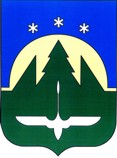 АДМИНИСТРАЦИЯ ГОРОДА ХАНТЫ-МАНСИЙСКАХанты-Мансийского автономного округа-ЮгрыПОСТАНОВЛЕНИЕот  _________________                                                                                    №  _____О внесении изменений в постановлениеАдминистрации города Ханты-Мансийска от 26.07.2013 № 891 «О порядке предоставлениясубсидий юридическим лицам (за исключениемсубсидий государственным (муниципальным) учреждениям), оказывающим образовательныеуслуги в сфере образования детей на территориигорода Ханты-Мансийска»В соответствии со статьей 78 Бюджетного кодекса Российской Федерации, руководствуясь статьей 71 Устава города Ханты-Мансийска:Внести в постановление Администрации города Ханты-Мансийска от 26.07.2013 № 891 «О порядке предоставления субсидий юридическим лицам (за исключением субсидий государственным (муниципальным) учреждениям), оказывающим образовательные услуги в сфере образования детей на территории города Ханты-Мансийска» (далее – постановление) следующие изменения:	1.1. Пункт 2 приложения к постановлению дополнить предложением следующего содержания с новой строки: «Департамент предоставляет субсидию при условии согласия юридическихлиц (за исключением государственных и муниципальных учреждений), оказывающих услуги в сфере образования на территории города Ханты-Мансийска на осуществление Департаментом и органом муниципального финансового контроля проверок соблюдения юридическими лицами (за исключением государственных и муниципальных учреждений) условий, целей и порядка ее предоставления.».1.2. Между предпоследним и последним абзацами пункта 8 приложения к постановлению вставить предложение следующего содержания: «согласие Получателя субсидии на осуществление Департаментом и органом муниципального финансового контроля проверок соблюдения Получателем субсидии условий, целей и порядка ее предоставления;».2.Настоящее постановление вступает в силу после дня его официального опубликования.Глава Администрации города Ханты-Мансийска                                                                          М.П. РяшинЛИСТ СОГЛАСОВАНИЯк проекту постановления Администрации города Ханты-Мансийска«О внесении изменений в постановление Администрации города Ханты-Мансийска от 26.07.2013 № 891 «О порядке предоставления субсидий юридическим лицам (за исключением субсидий государственным (муниципальным) учреждениям), оказывающим образовательные услуги в сфере образования детей на территории города Ханты-Мансийска» (документ является МНПА)Проект вносит: О.А. Федорова– и.о. директора Департамента образования Администрации города Ханты-Мансийска, тел. 32-83-80.Исполнитель: Копотилов Георгий Николаевич – эксперт юридического и контрольно-ревизионного отдела МКУ «Управление по учету и контролю финансов образовательных учреждений города Ханты-Мансийска», тел. 32-61-91, 89028199440.Согласовано: МУНИЦИПАЛЬНОЕ ОБРАЗОВАНИЕХАНТЫ-МАНСИЙСКОГО АВТОНОМНОГО ОКРУГАГОРОДСКОЙ ОКРУГ ГОРОД ХАНТЫ-МАНСИЙСКДЕПАРТАМЕНТ ОБРАЗОВАНИЯ АДМИНИСТРАЦИИ ГОРОДА ХАНТЫ-МАНСИЙСКАул. Чехова ул., д.71, г. Ханты-Мансийск,Ханты-Мансийский автономный округ - Югра,Тюменская область, Россия, 628007тел./факс: (3467) 32-83-80e-mail: pr_edu@admhmansy.ruПояснительная записка к проекту постановления Администрации города Ханты-Мансийска«О внесении изменений в постановление Администрации города Ханты-Мансийска от 26.07.2013 № 891 «О порядке предоставления субсидий юридическим лицам (за исключением субсидий государственным (муниципальным) учреждениям), оказывающим образовательные услуги в сфере образования детей на территории города Ханты-Мансийска»Департамент образования Администрации города Ханты-Мансийска разработал проект постановления Администрации города Ханты-Мансийска от 26.07.2013№ 891 «О порядке предоставления субсидий юридическим лицам (за исключением субсидий государственным (муниципальным) учреждениям), оказывающим образовательные услуги в сфере образования детей на территории города Ханты-Мансийска» (далее – проект постановления) в соответствии со статьей 78 Бюджетного кодекса Российской Федерации, руководствуясь статьей 71 Устава города Ханты-Мансийска во исполнение письма юридического управления Администрации города Ханты-Мансийска от 22.08.2014 исх. № 3427 (прилагается) в соответствии с поступившим письмом из Ханты-Мансийской межрайонной прокуратуры о типичных нарушениях допускаемых органами местного самоуправления (прилагается) и по результатам правовой экспертизы.Данным проектом постановления вносятся изменения в Порядок предоставления субсидий юридическим лицам (за исключением субсидий государственным (муниципальным) учреждениям), оказывающим образовательные услуги в сфере образования детей на территории города Ханты-Мансийска (далее – Порядок), утвержденного постановлением Администрации города Ханты-Мансийска от 26.07.2013 № 891 (в редакции постановления Администрации города Ханты-Мансийска от 24.12.2013 № 1730), касающиеся дополнения отдельных пунктов Порядка в соответствии с пунктом 5 статьи 78 Бюджетного кодекса Российской Федерации, который гласит, что при предоставлении субсидий, обязательным условием их предоставления, включаемым в договоры (соглашения) о предоставлении субсидий, является согласие их получателей на осуществление главным распорядителем (распорядителем) бюджетных средств, предоставившим субсидии, и органами государственного (муниципального) финансового контроля проверок соблюдения получателями субсидий условий, целей и порядка их предоставления.Принятие настоящего проекта постановления не потребует дополнительного финансирования из бюджета города Ханты-Мансийска.И.о. директора                                                                                         О.А. ФедороваИсполнитель:Копотилов Георгий НиколаевичТел.: (3467) 32-61-91Лист рассылкик постановлению Администрации города Ханты-Мансийска«О внесении изменений в постановление Администрации города Ханты-Мансийска от 26.07.2013 № 891 «О порядке предоставления субсидий юридическим лицам (за исключением субсидий государственным (муниципальным) учреждениям), оказывающим образовательные услуги в сфере образования детей на территории города Ханты-Мансийска»1. Первому заместителю Главы Администрации города Ханты-Мансийска Дунаевской Н.А. – 1 экз. 2. Заместителю Главы Администрации города Ханты-Мансийска Черкуновой И.А. – 1 экз. 3. Заместителю Главы Администрации города Ханты-Мансийска Кулешову И.В. – 1 экз. 4. И.о. директора Департамента образования Администрации города Ханты-Мансийска – Снисаренко И.В. – 1 экз.5. Директору Департамента образования Администрации города Ханты-МансийскаЛичкуну Ю.М. – 1 экз. 6. Начальнику юридического управления Администрации города Ханты-Мансийска – Романюку А.С. – 1 экз.Ф.И.О., должностьПредложения, замечанияПодписьДата получения проектаДата согласования проектаРезультаты анализа нормативного правового акта на коррупциогенностьН.А. Дунаевская,Первый заместитель Главы Администрации города Ханты-МансийскаИ.А. Черкунова,Заместитель Главы Администрации города Ханты-МансийскаИ.В. Кулешов,Заместитель Главы Администрации города Ханты-МансийскаИ.В. Снисаренко,И.о. директора Департамента управления финансами Администрации города Ханты-МансийскаА.С. Романюк, Начальник юридического управления Администрации города Ханты-Мансийска